OBS.: A agenda, esse ano vem junto ao kit de livros!4º ANO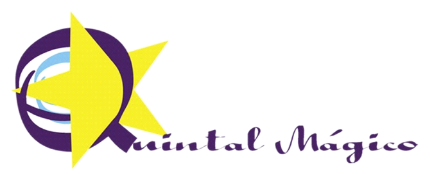 LISTA DE MATERIAL PARA 2021– USO INDIVIDUAL 4º ANOLISTA DE MATERIAL PARA 2021– USO INDIVIDUAL QuantTODOS OS ITENS DEVEM CONTER O NOME DO ALUNO03Caderno grande capa dura c/ 96 folhas(de 1 matéria)01Caderno pequeno p/ Francês (pode ser o mesmo do ano anterior)01Caderno pequeno p/ Inglês (pode ser o mesmo do ano anterior)01Dicionário Inglês- ( se ainda não tem)01Gibi 02Pastinhas de plástico c/ grampo trilho- Tam. A401Estojo Escolar contendo: 1 apontador, 2 borrachas, 1 caixa de lápis de cor grande com 12 cores, 1 caneta azul, 1 caneta preta, 1 jogo de canetinhas com 12 cores, 1 cola branca, 3 lápis preto, 1 régua 30 cm sem muitos enfeites, 1 tesoura boa pequena sem ponta ( se ainda não tem).